О приостановлении полномочий члена территориальной избирательной комиссии Верхнеландеховского районас правом решающего голоса А.С.БенедовскогоВ связи с выдвижением Верхнеландеховским районным местным отделением Всероссийской политической партии «Единая Россия»  кандидата в депутаты Совета Верхнеландеховского городского поселения Верхнеландеховского муниципального района четвертого созыва, руководствуясь подпунктом  «л»  пункта 1 и пунктом 7 статьи 29 Федерального закона от 12.06.2002 № 67-ФЗ «Об основных гарантиях избирательных прав и права на участие в референдуме граждан Российской Федерации»,  территориальная избирательная комиссияРЕШИЛА:1. Приостановить полномочия члена территориальной избирательной комиссии Верхнеландеховского района с правом решающего голоса Бенедовского Александра Сергеевича в связи с непосредственным подчинении у кандидата в депутаты Совета Верхнеландеховского городского поселения Верхнеландеховского муниципального района четвертого  созыва.2. Разместить настоящее решение на сайте территориальной избирательной комиссии Верхнеландеховского района в информационно-телекоммуникационной сети «Интернет» и на информационном стенде территориальной избирательной комиссии Верхнеландеховского района.       Председатель избирательной         комиссии:                                                                       О.В.Земляникина         Секретарь  избирательной          комиссии:                                                                       М.В.ШабановаТЕРРИТОРИАЛЬНАЯ ИЗБИРАТЕЛЬНАЯ КОМИССИЯВЕРХНЕЛАНДЕХОВСКОГО РАЙОНА 155210, Ивановская обл., п. Верхний Ландех, ул. Первомайская, д. 3телефон (49349)  2-10-89, факс (49349)  2-14-22ТЕРРИТОРИАЛЬНАЯ ИЗБИРАТЕЛЬНАЯ КОМИССИЯВЕРХНЕЛАНДЕХОВСКОГО РАЙОНА 155210, Ивановская обл., п. Верхний Ландех, ул. Первомайская, д. 3телефон (49349)  2-10-89, факс (49349)  2-14-22ТЕРРИТОРИАЛЬНАЯ ИЗБИРАТЕЛЬНАЯ КОМИССИЯВЕРХНЕЛАНДЕХОВСКОГО РАЙОНА 155210, Ивановская обл., п. Верхний Ландех, ул. Первомайская, д. 3телефон (49349)  2-10-89, факс (49349)  2-14-22ТЕРРИТОРИАЛЬНАЯ ИЗБИРАТЕЛЬНАЯ КОМИССИЯВЕРХНЕЛАНДЕХОВСКОГО РАЙОНА 155210, Ивановская обл., п. Верхний Ландех, ул. Первомайская, д. 3телефон (49349)  2-10-89, факс (49349)  2-14-22Р Е Ш Е Н И ЕР Е Ш Е Н И ЕР Е Ш Е Н И ЕР Е Ш Е Н И Еот     31.07.2020 г.от     31.07.2020 г.  №  53/195а-5п.Верхний Ландех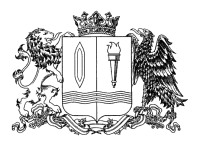 